.Intro : 16 tempsSection 1 : Marche D – Marche G – Mambo Step – Recule G – Recule D – Coaster StepSection 2 : Side Rock PD – Cross and Cross – Side Rock PG – Sailor Step ¼ Tour GSection 3 : Heel Switches PD – PG – Toe PD – Heel PG – Rock Step D – Coaster StepSection 4 : Cross Rock Step PG - Triple G Demi-Tour – Jazz boxRestart après les 16 premiers comptes aux 2ème - 5ème et 7ème MursAu 11ème Mur : Pont Musical 4 Temps - Restart.Gone Enough (fr)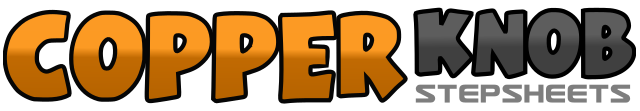 .......Count:32Wall:4Level:Débutant ++.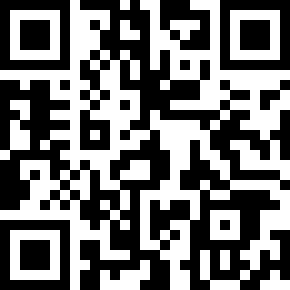 Choreographer:Laurent BOE (FR) - Janvier 2020Laurent BOE (FR) - Janvier 2020Laurent BOE (FR) - Janvier 2020Laurent BOE (FR) - Janvier 2020Laurent BOE (FR) - Janvier 2020.Music:Gone Enough - William Michael MorganGone Enough - William Michael MorganGone Enough - William Michael MorganGone Enough - William Michael MorganGone Enough - William Michael Morgan........1-2Marcher PD avant – Marcher PG avant3 &4PD devant revenir PD derrière5-6Reculer PG – Reculer PD7&8Reculer PG, ramener PD à côté PG, avancer PG1-2PD à D, revenir sur PG3&4Croiser PD devant PG5-6PG à G, revenir sur PD7&8Croiser PG derrière PD, poser PG à G - ¼ tour G1&2Talon D devant – Talon G devant3&4Pointe D arrière – Talon G devant5-6Poser PD devant, revenir en appui sur PG7&8Reculer PD, ramener PG à côté PD, avancer PD1-2PG croisé devant PD3&4Pas chassés PG ½ Tour5-6-7-8Croiser PD devant PG, reculer PG, PD à droite, rassembler PG